Педагог Симакова Ирина ГеоргиевнаИзостудия «Радуга»Программа «Акварелька»21.04.2020.   Группа №4, 2 год обучения Рисование.Тема: «Дельфины». Занятие№ 11.Вступительная часть:Сегодня мы с вами будем рисовать на морскую тему, рисовать будем гуашью. Материалы которые нам потребуются: гуашь, ватман формата А-3, кисти.2.Теоритическая работа:3.Практическая работа: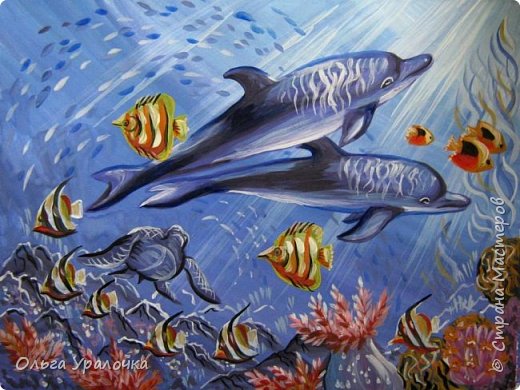 -Первым делом, надо на листе бумаги наметить карандашом основные детали-Фон выполняем четырьмя цветами - постепенно утемняем, светло голубой, голубой, синий и сине- фиолетовый.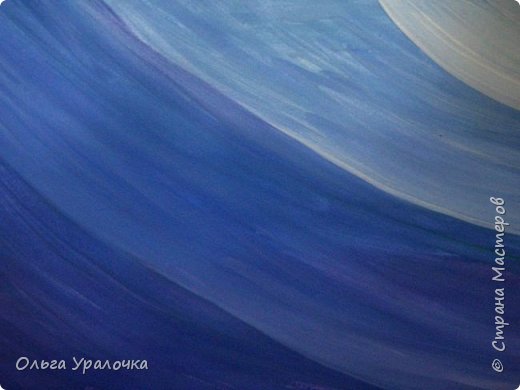 -Размываем границы делая перехода более плавными .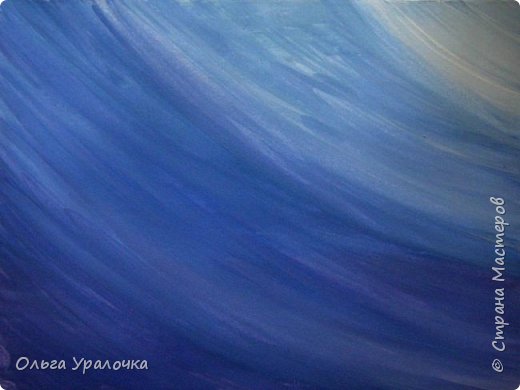 -Прорисовываем лучи солнца, проходящие сквозь воду.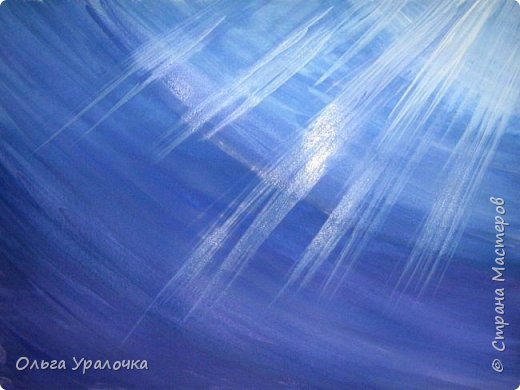 -Фиолетовым цветом прорисовываем брюшки дельфинов.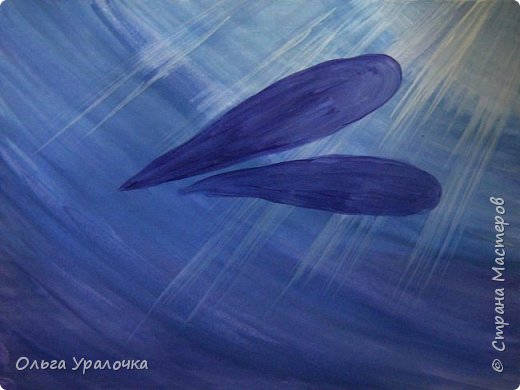 -Рисуем - хвосты, носы и спинные плавники.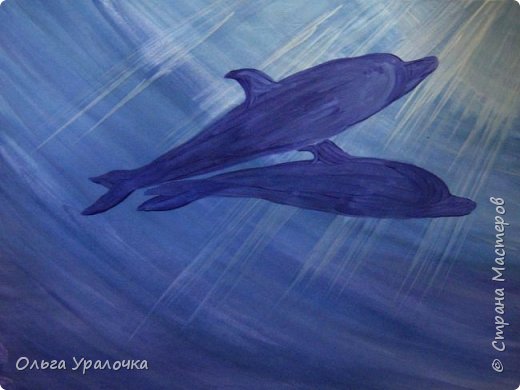 -Прорисовываем тени на дельфинах.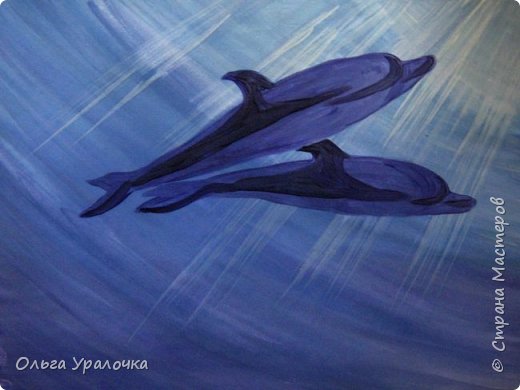 -Слегка размываем тени.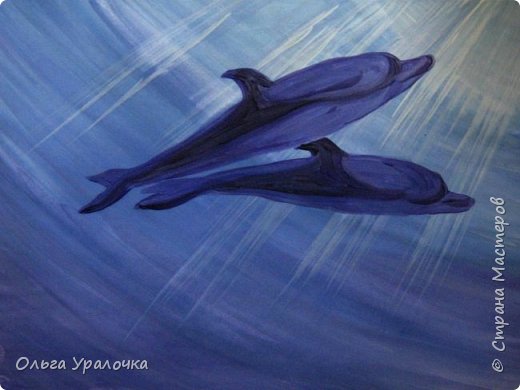 -Тонкой кистью прорисовываем брюшные плавники.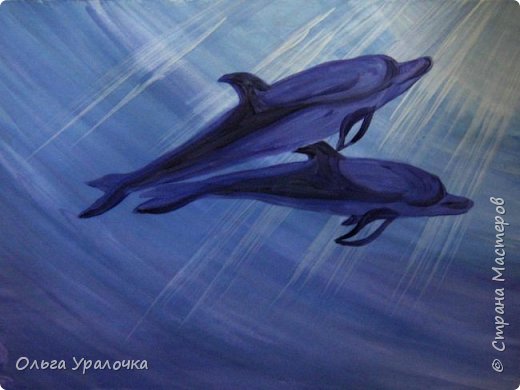 -Белым цветом выполняем свет на дельфинах.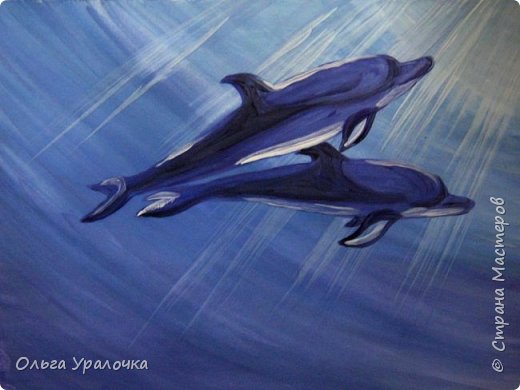 -Слегка размываем контур света на дельфинах внутрь.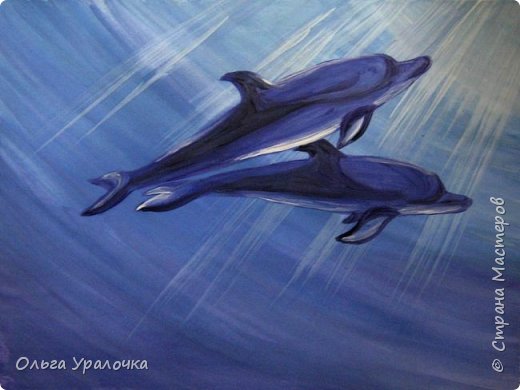 -Добавляем голубых бликов на спинах дельфинов.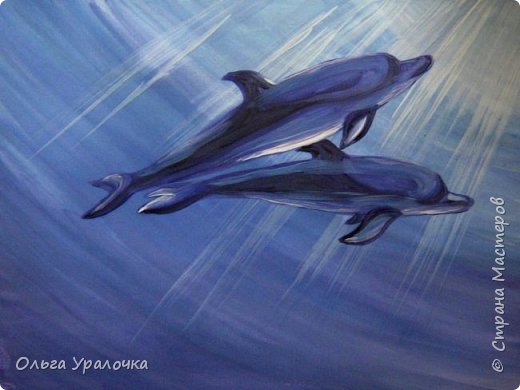 -Черным цветом усиливаем тени, прорисовываем глаза и рты у дельфинов.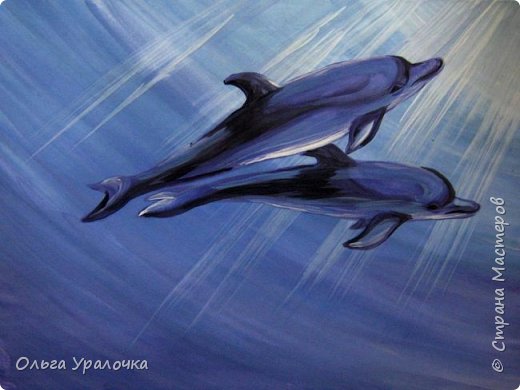 На сегодня наша работа завершена.Педагог Симакова Ирина ГеоргиевнаИзостудия «Радуга»Программа «Акварелька»23.04.2020.   Группа №4, 2 год обучения Рисование. Занятие№ 2Тема: «Дельфины». 1.Вступительная часть:Сегодня мы с вами будем продолжать рисовать на морскую тему.2.Теоритическая работа:3.Практическая работа:Добавляем белые блики на мордочках дельфинов, на их хвостах и спинах.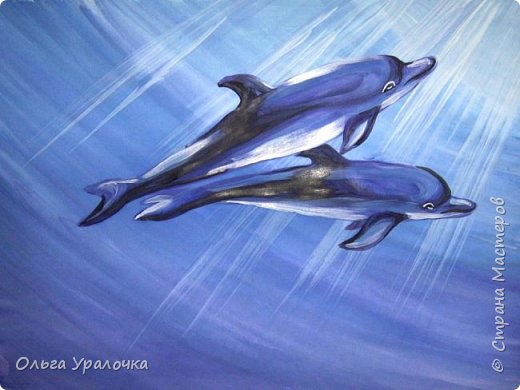 -Прорисовываем солнечные блики на спинах дельфинов.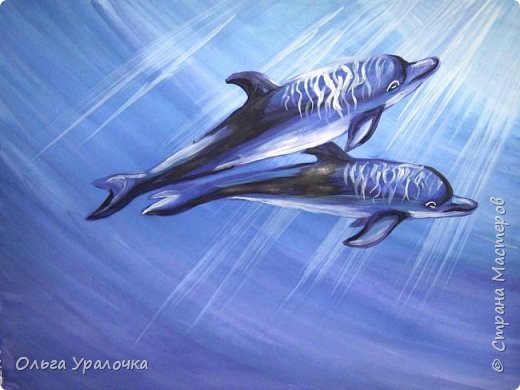 -Цветом намечаем контуры мелких рыбок.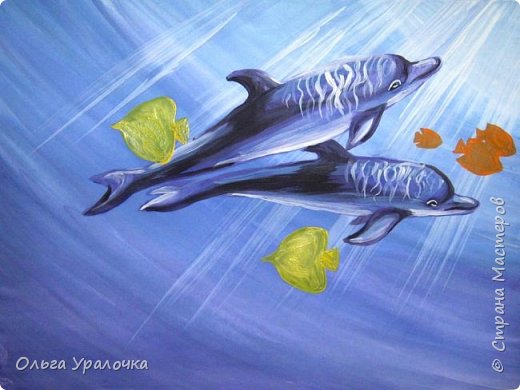 -Белым цветом выполняем свет на рыбках.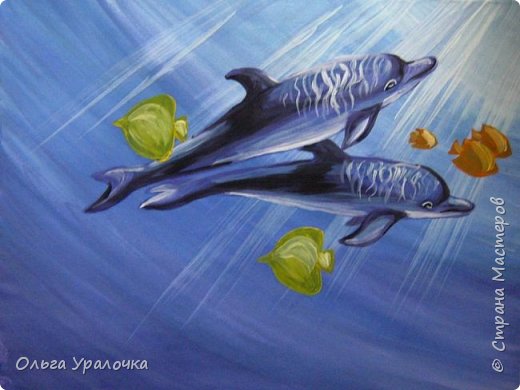 -Оранжевым и красным цветом прорисовываем полосы и пятна на рыбках.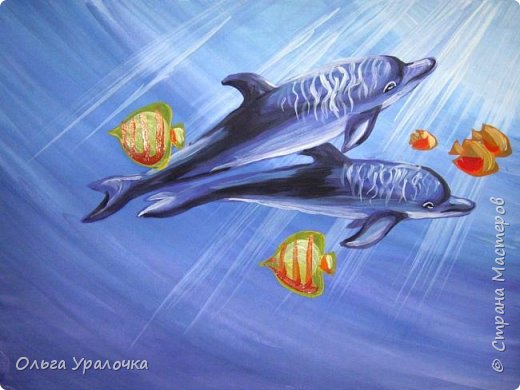 -Черным рисуем мелкие детали на рыбках - глазки, жабры, плавники полоски. - Белым цветом добавляем бликов на рыбках.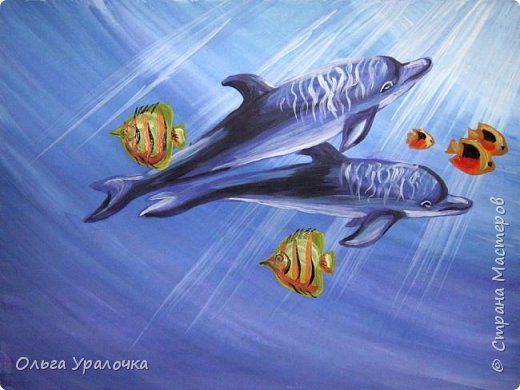 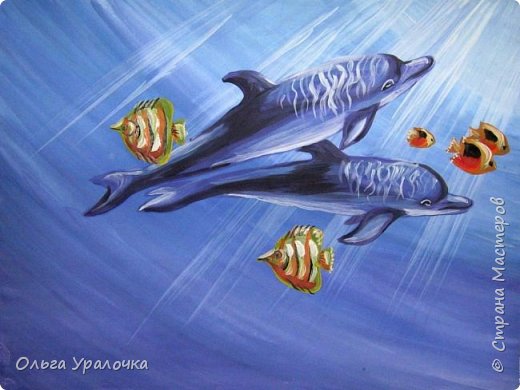 -Начинаем прорисовывать дно. Крупными мазками рисуем гребни кораллов.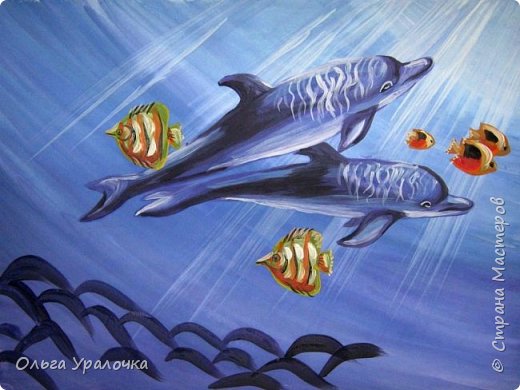 -Слегка размываем гребни кораллов по внутреннему контуру.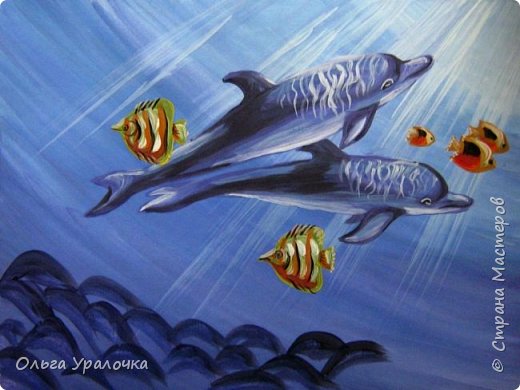 -С лева рисуем тень от кораллового рифа.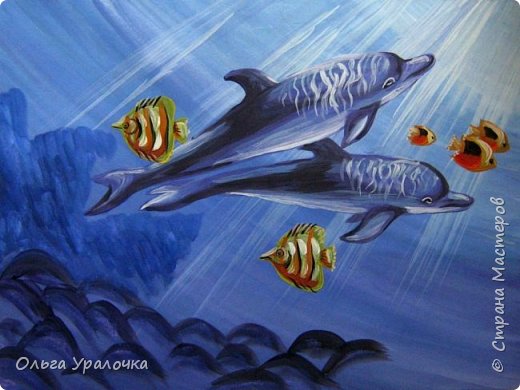 -С право намечаем будущих кораллов и моллюсков.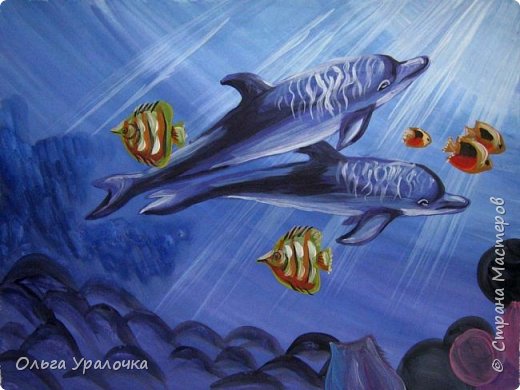 -Рисуем щупальца моллюсков.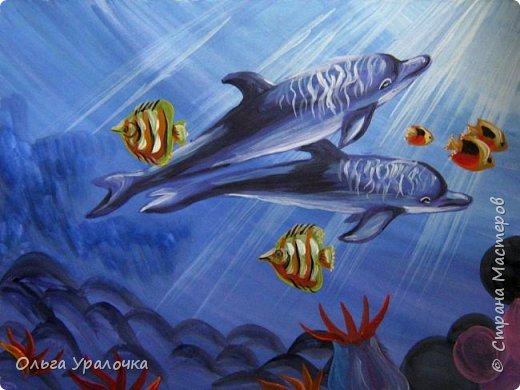 На сегодня наша работа завершена.Педагог Симакова Ирина ГеоргиевнаИзостудия «Радуга»Программа «Акварелька»28.04.2020.   Группа №4, 2 год обучения Рисование. Занятие№ 3Тема: «Дельфины»1.Вступительная часть:Сегодня мы с вами будем продолжать рисовать на морскую тему.2.Теоритическая работа:3.Практическая работа:Тонкой кистью прорисовываем мелкие щупальца моллюсков - разными оттенками розового.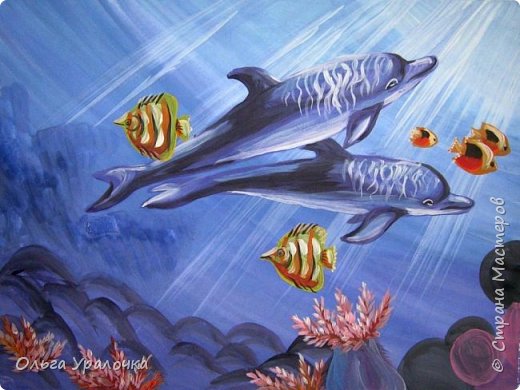 -Прорисовываем крупные отростки на кораллах.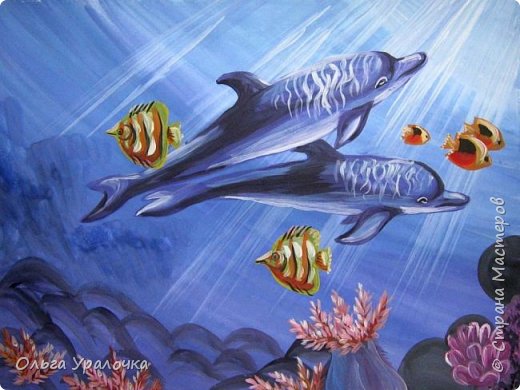 -Добавляем мелкие щупальца и бороздки на кораллах.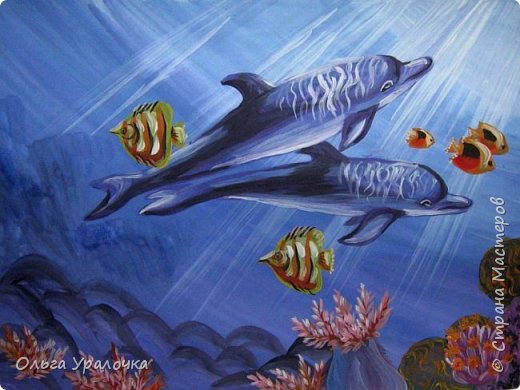 -Тонкой кистью белым цветом рисуем свет на поверхности "мертвых" кораллов.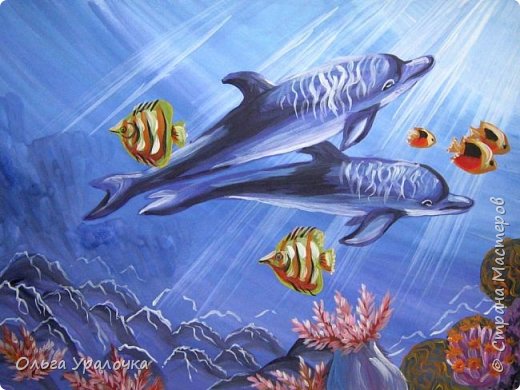 -Тонкой кистью разными цветами добавляем мелких "моллюсков" на поверхности "мертвых" кораллов.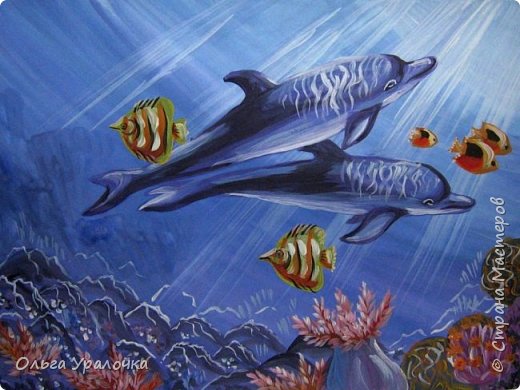 -Сине-черным цветом рисуем силуэт морской черепахи.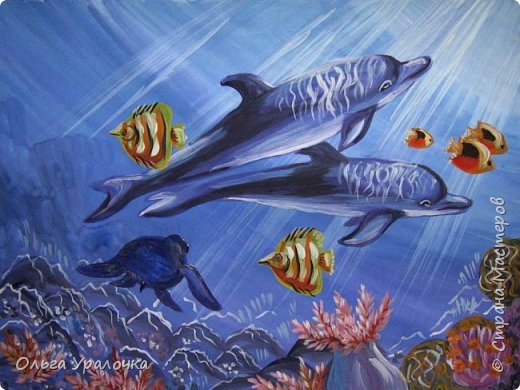 -Белым и желтым цветом рисуем силуэты рыбок.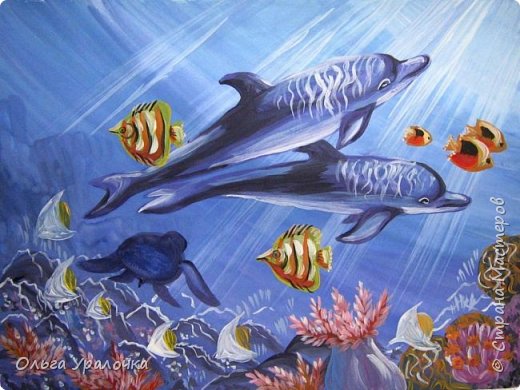 -Прорисовываем мелкие детали на морской черепахе и хвостики у рыбок.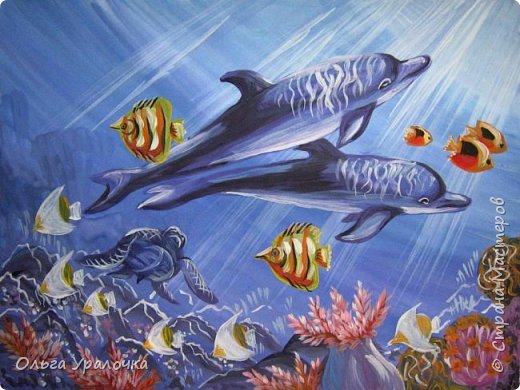 -Добавляем черные полоски на рыбках.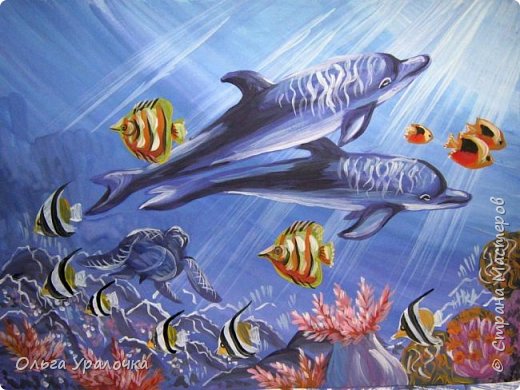 -Рисуем цветные блики на рыбках.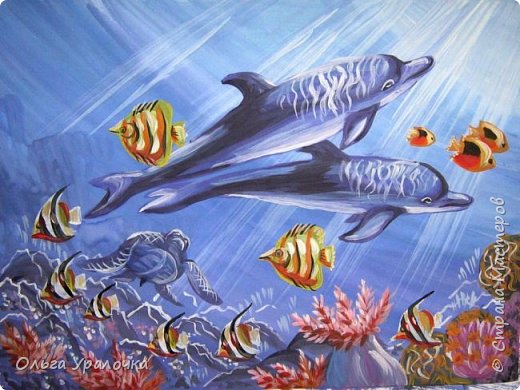 -Добавляем водоросли – белым, голубым и желтым цветом.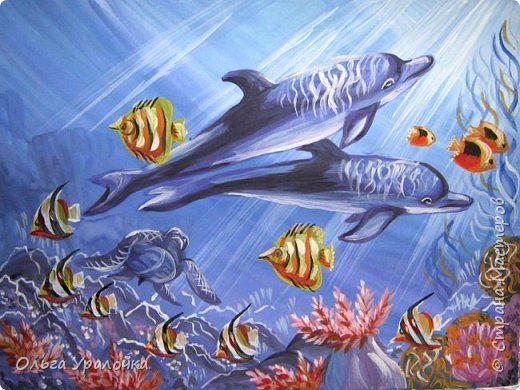 -Прорисовываем стаю рыбок на заднем плане, продолговатыми пятнышками.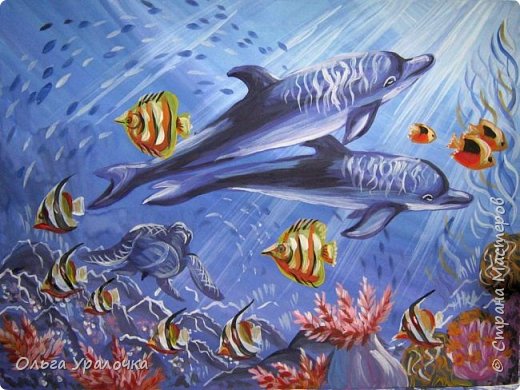 -Черным цветом усиливаем тени. 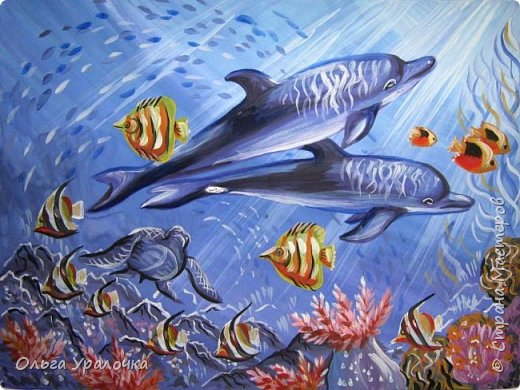 - Наша работа завершена. Удачи вам в творчестве. 